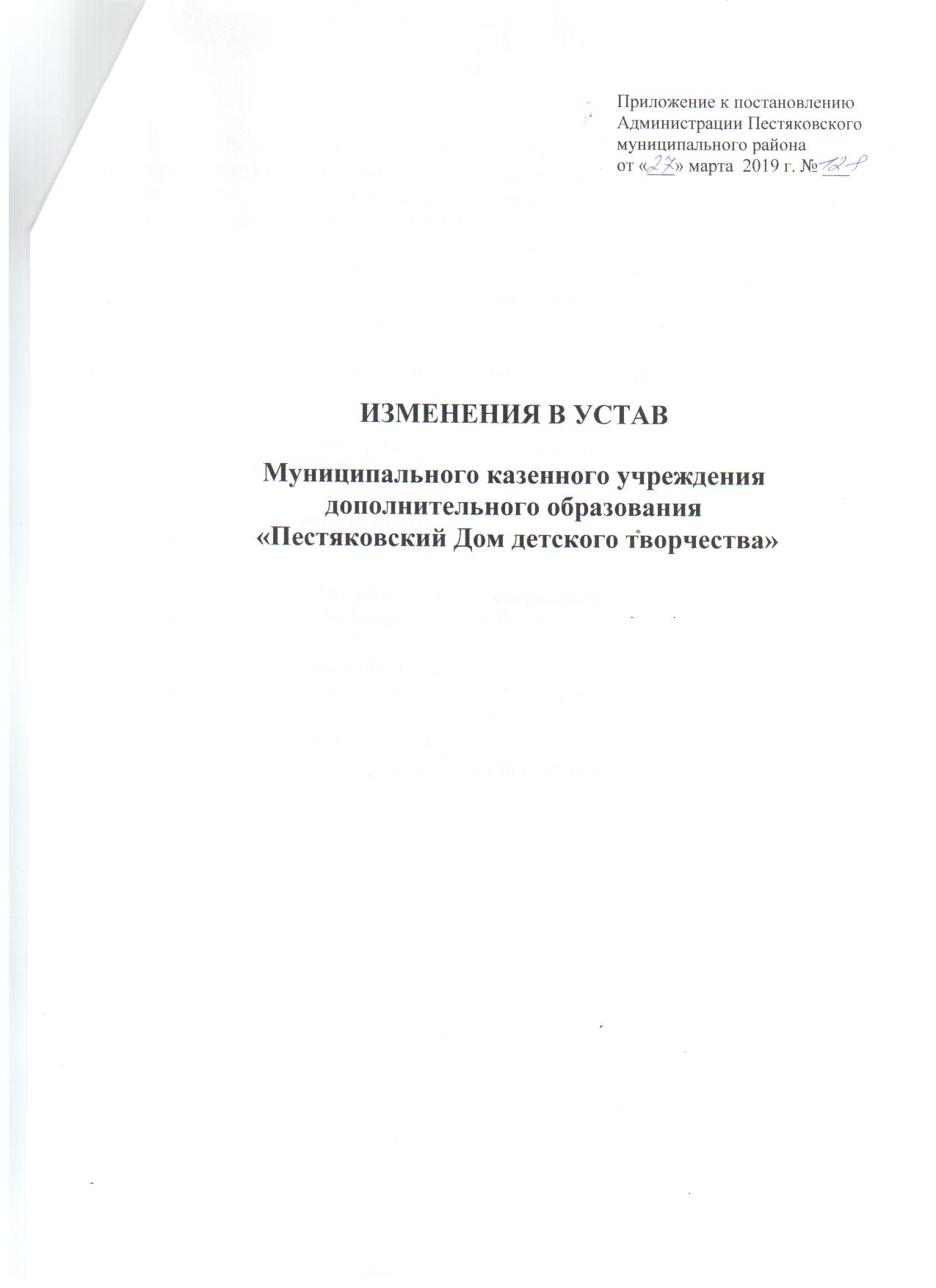 1. В пункте 1.17. раздела «1. Общие положения» слова « Приказом Министерства  образования и науки Российской Федерации от 29 августа 2013 г. № 1008   «Об утверждении Порядка организации и осуществления образовательной  деятельности по  дополнительным общеобразовательным программам» заменить словами «Приказом Министерства просвещения Российской Федерации от 09.11.2018 г. № 196 «Об утверждении Порядка организации и осуществления образовательной деятельности по дополнительным  образовательным  программам».2. Раздел « 7. Управление и руководство Пестяковским ДДТ»:- в пункте 7.3. в абзаце 6 слова «не реже 4 раз в год» заменить словами «в соответствии с планом работы Педагогического совета, но не реже двух раз в течение учебного года»;- пункт 7.3. дополнить абзацем:«Срок полномочий Педагогического совета Пестяковского ДДТ – 1 год»;- в  пункте  7.4. слова «Общее собрание трудового коллектива» заменить словами « Общее собрание работников Пестяковского ДДТ»;- пункт 7.4. дополнить абзацем:«Срок полномочий Общего собрания работников Пестяковского ДДТ – 1 год»;- пункт 7.5. дополнить абзацем:«Срок полномочий Управляющего совета Пестяковского ДДТ – 1 год»